Grade 3 Constructed Response Questions (2017)Student Version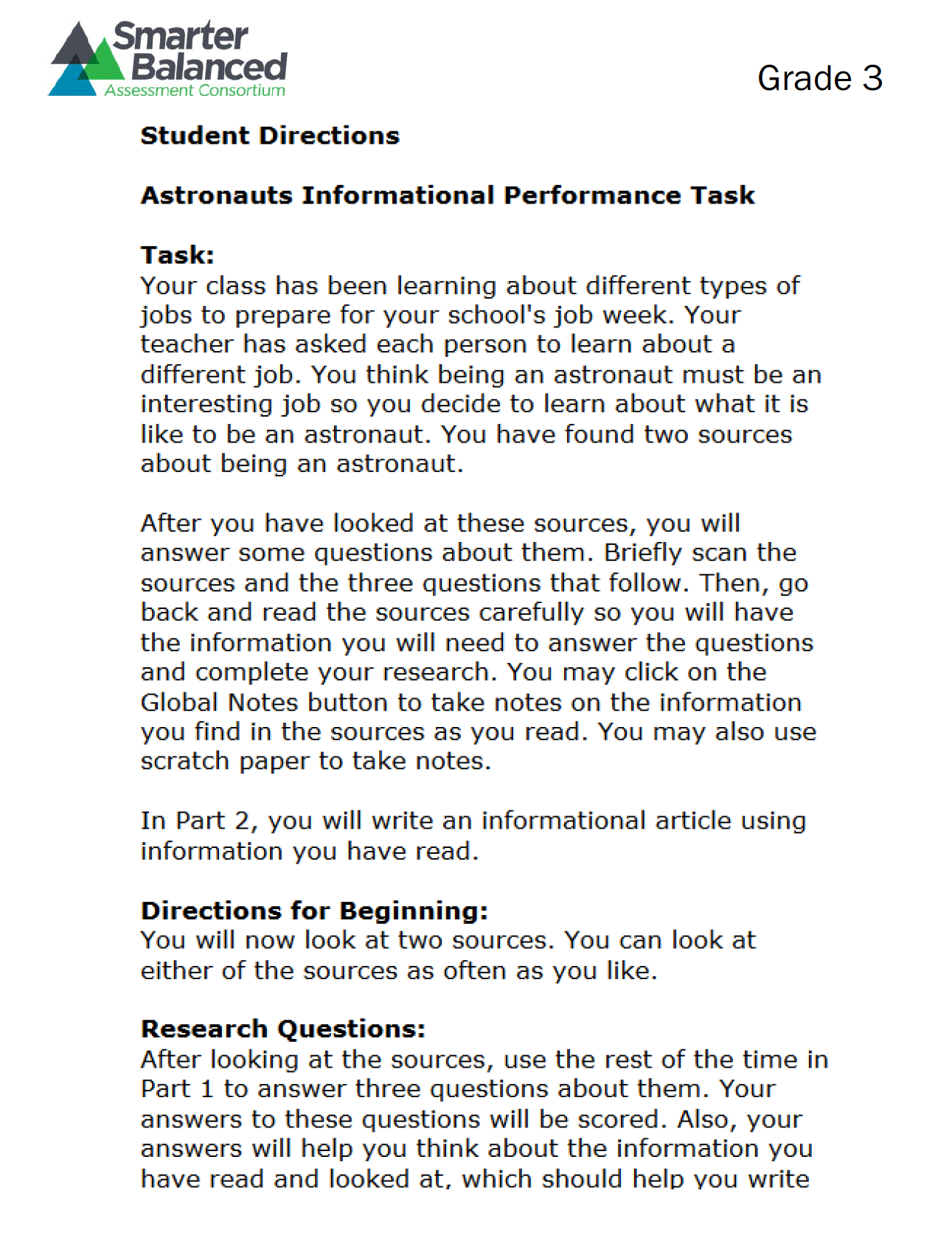 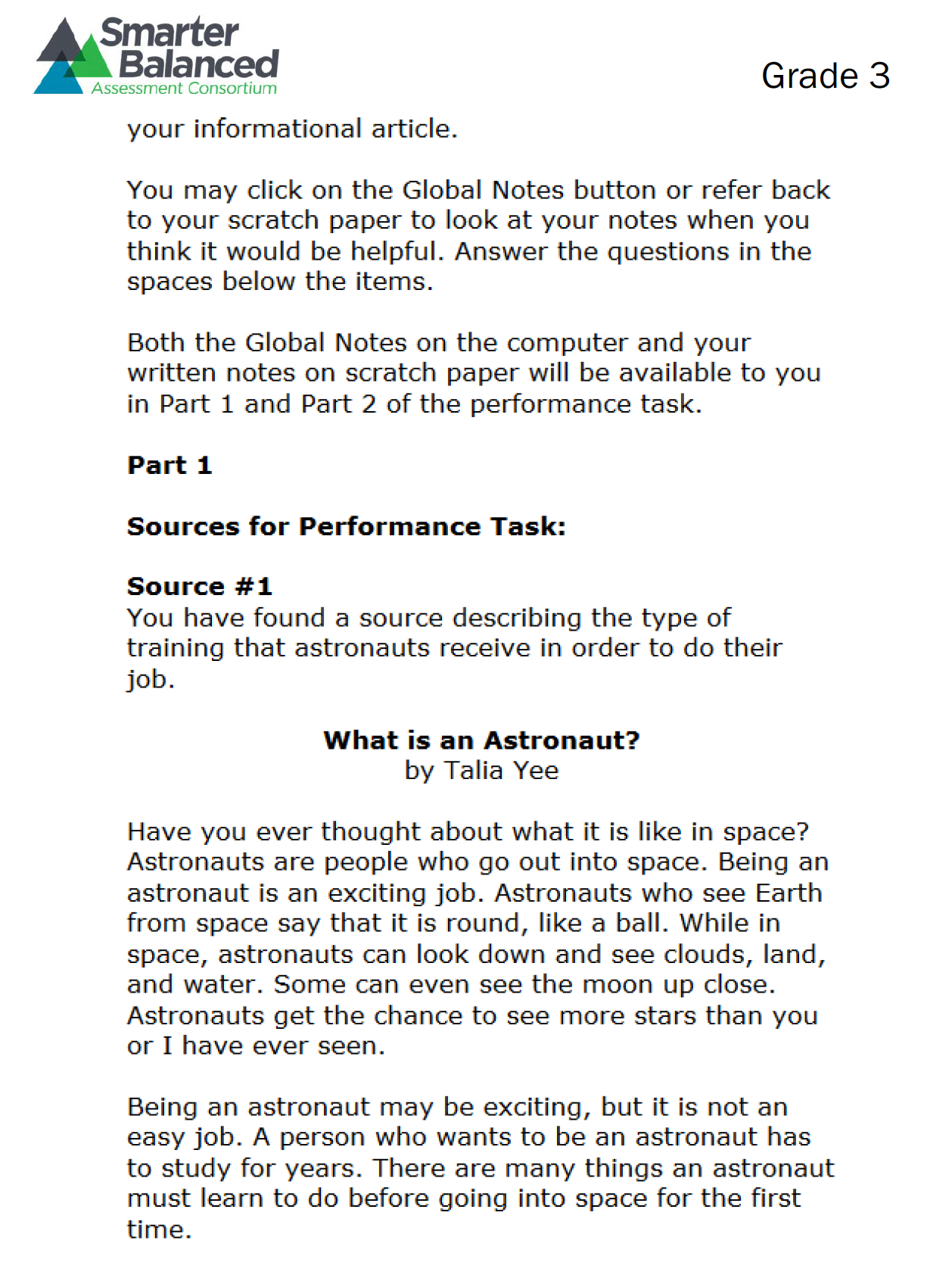 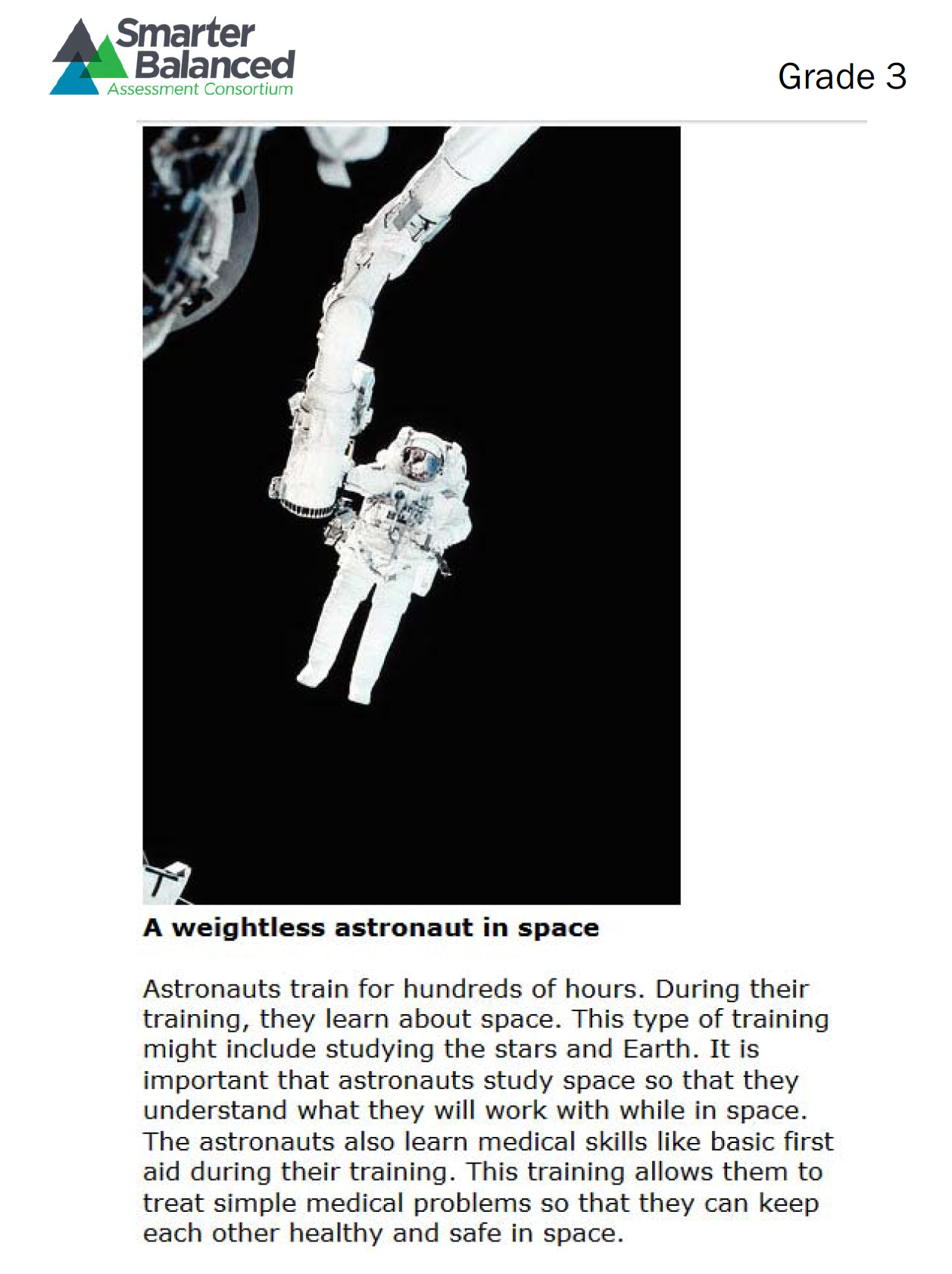 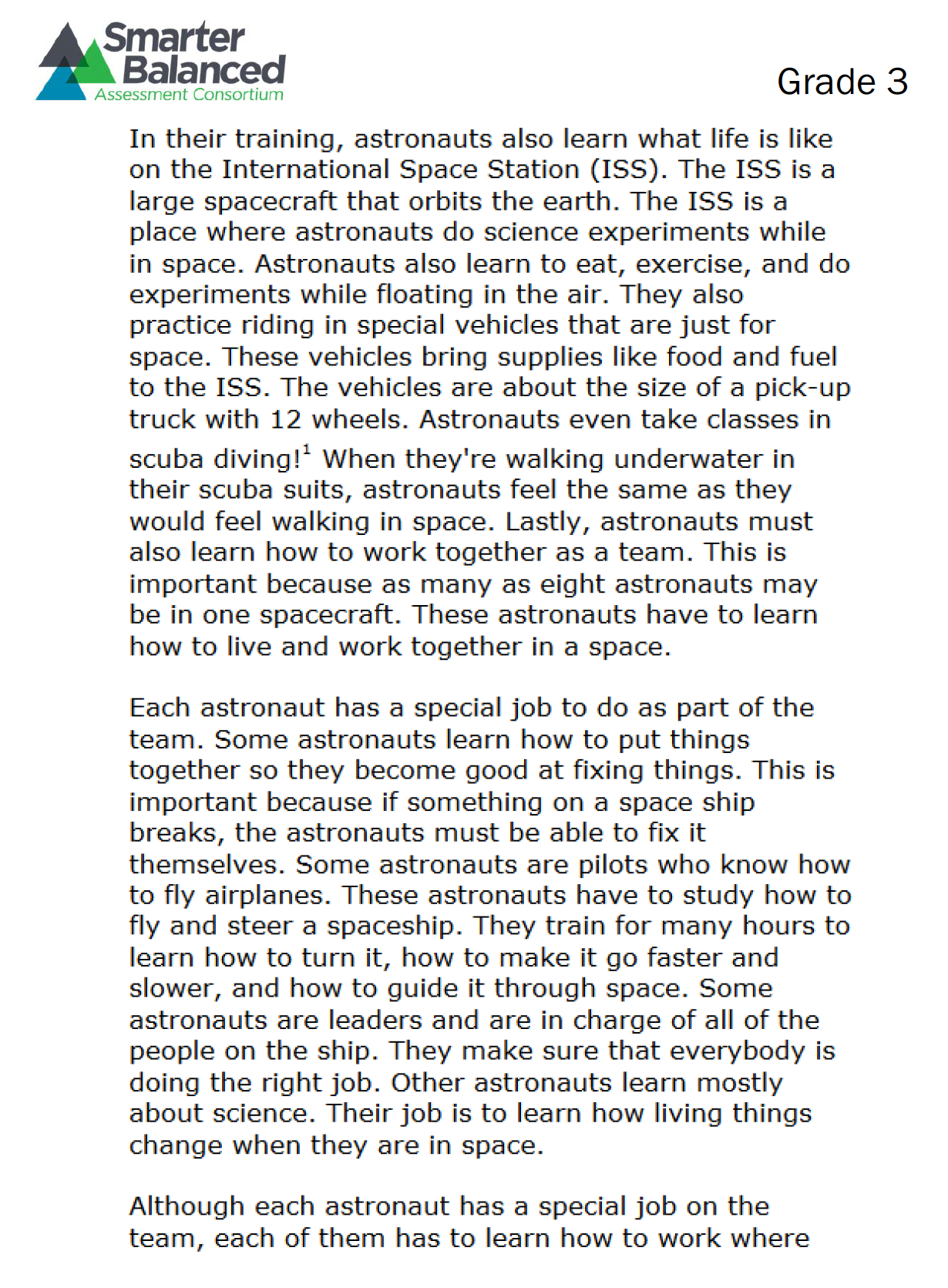 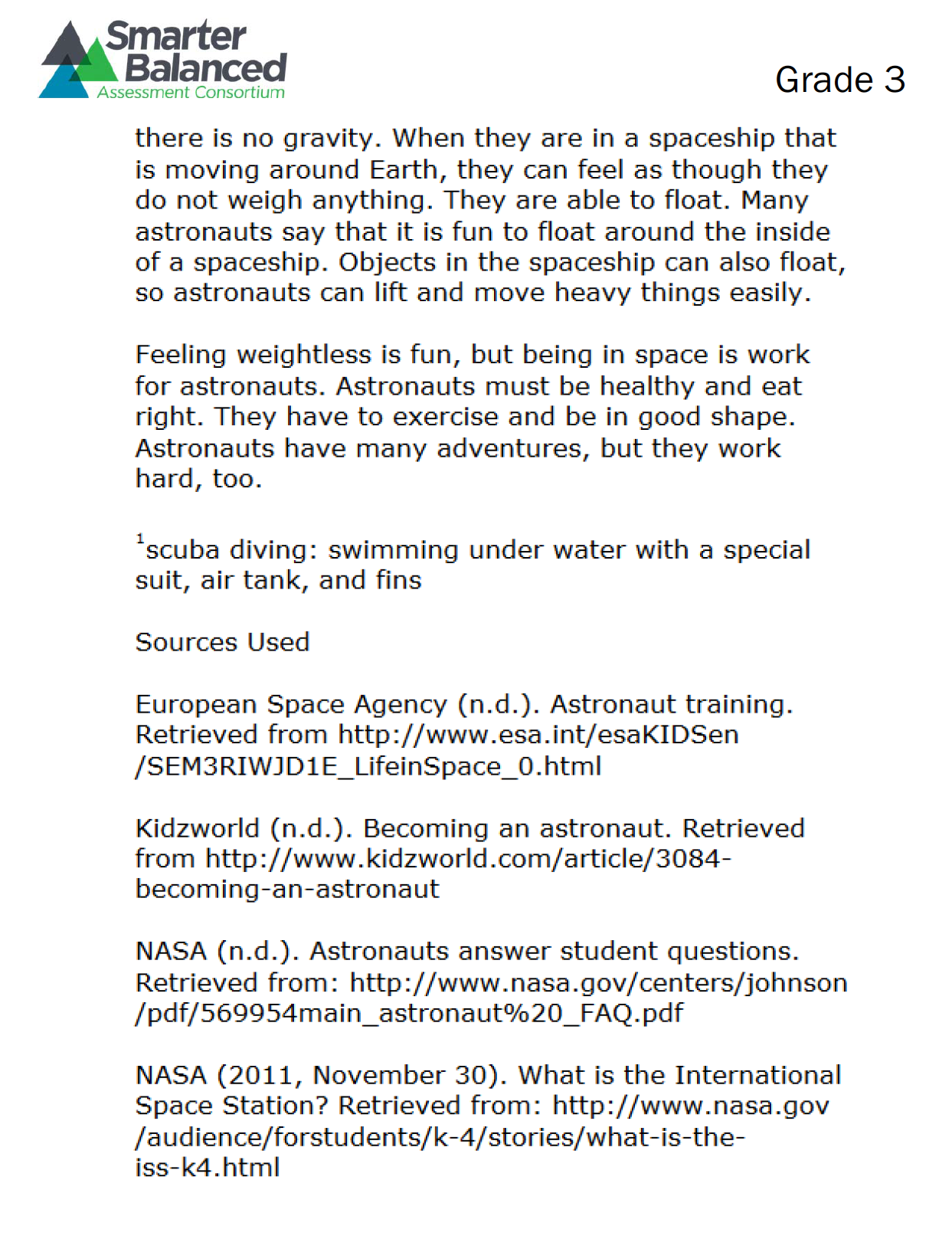 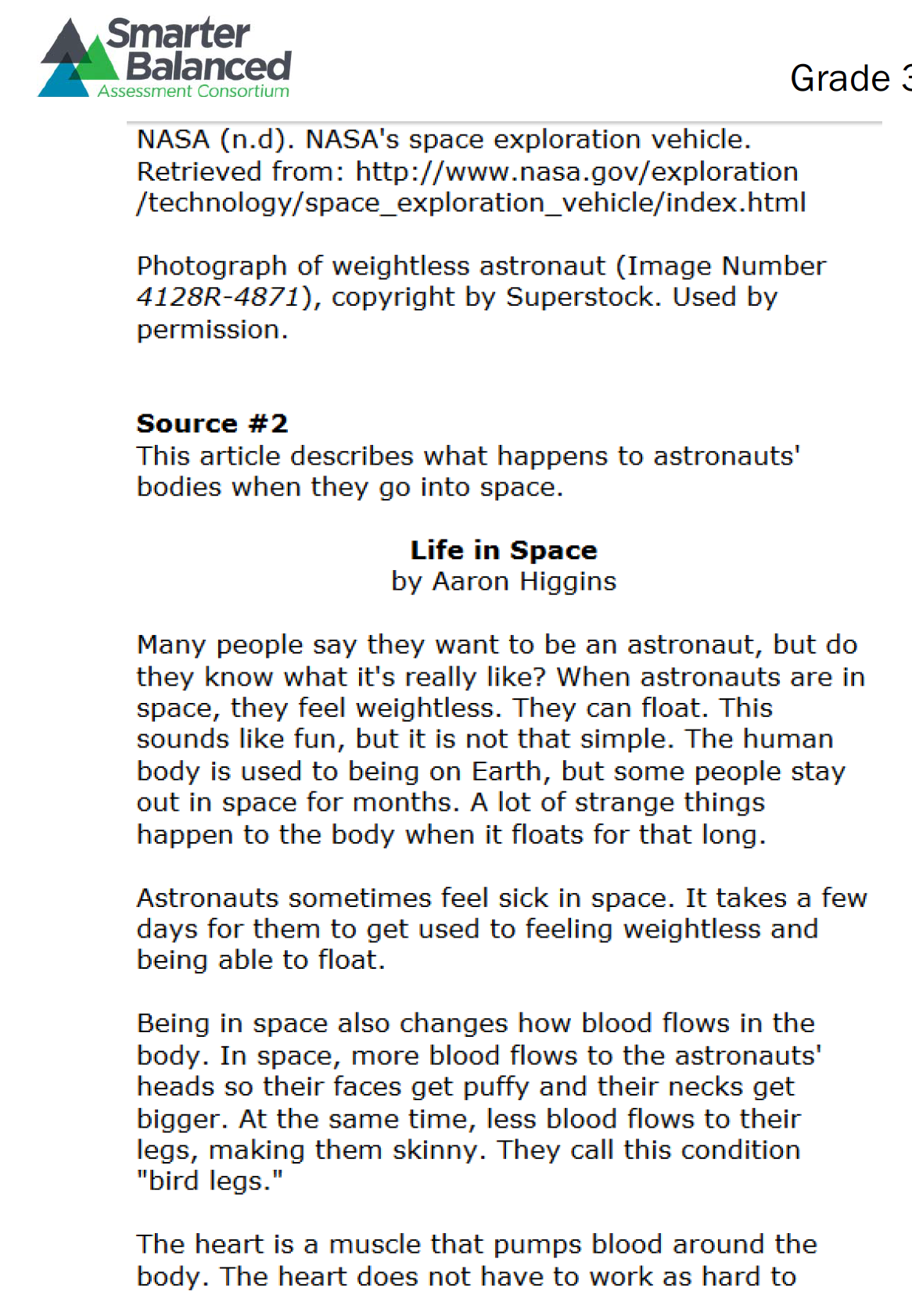 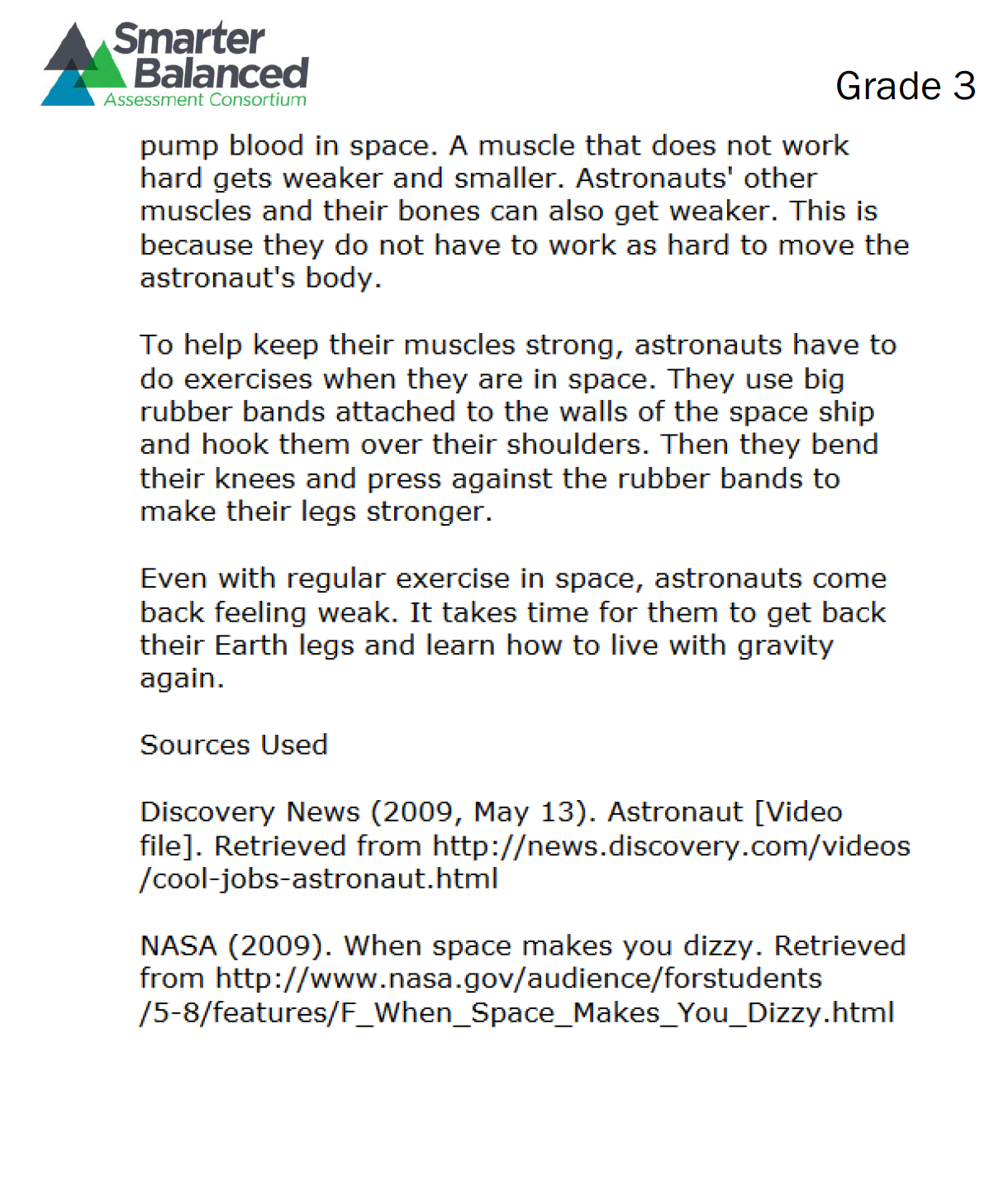 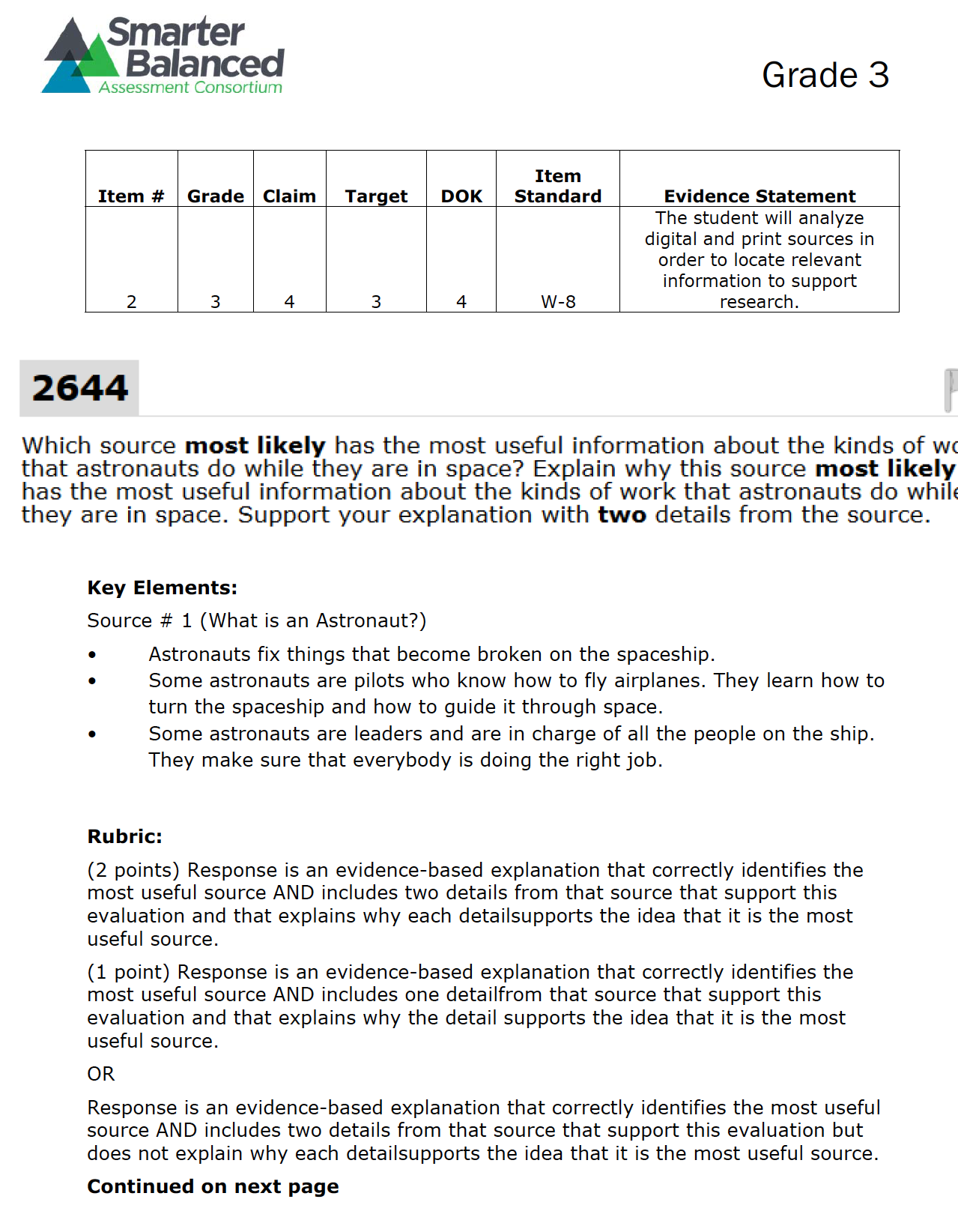 Type your answer in this box.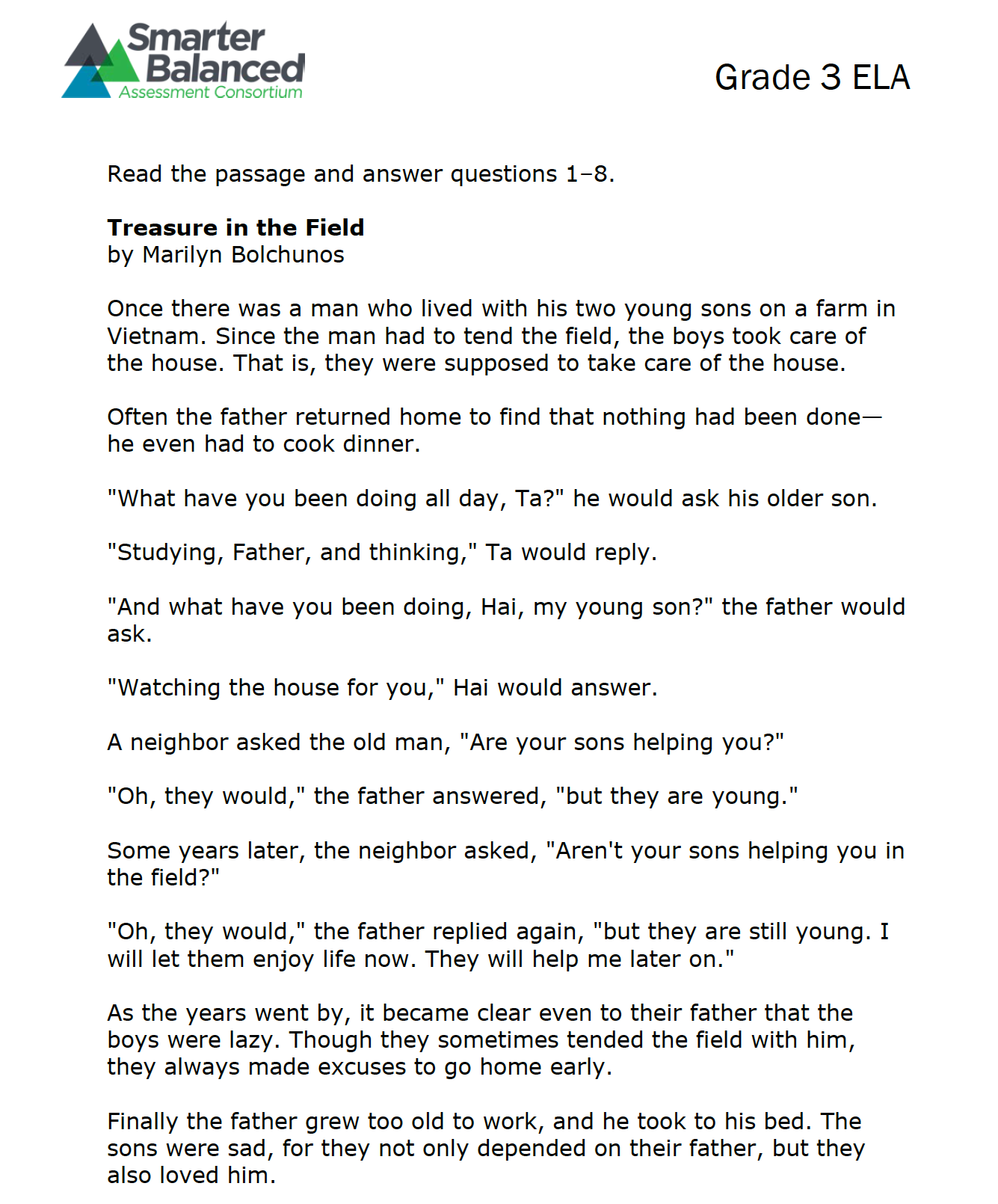 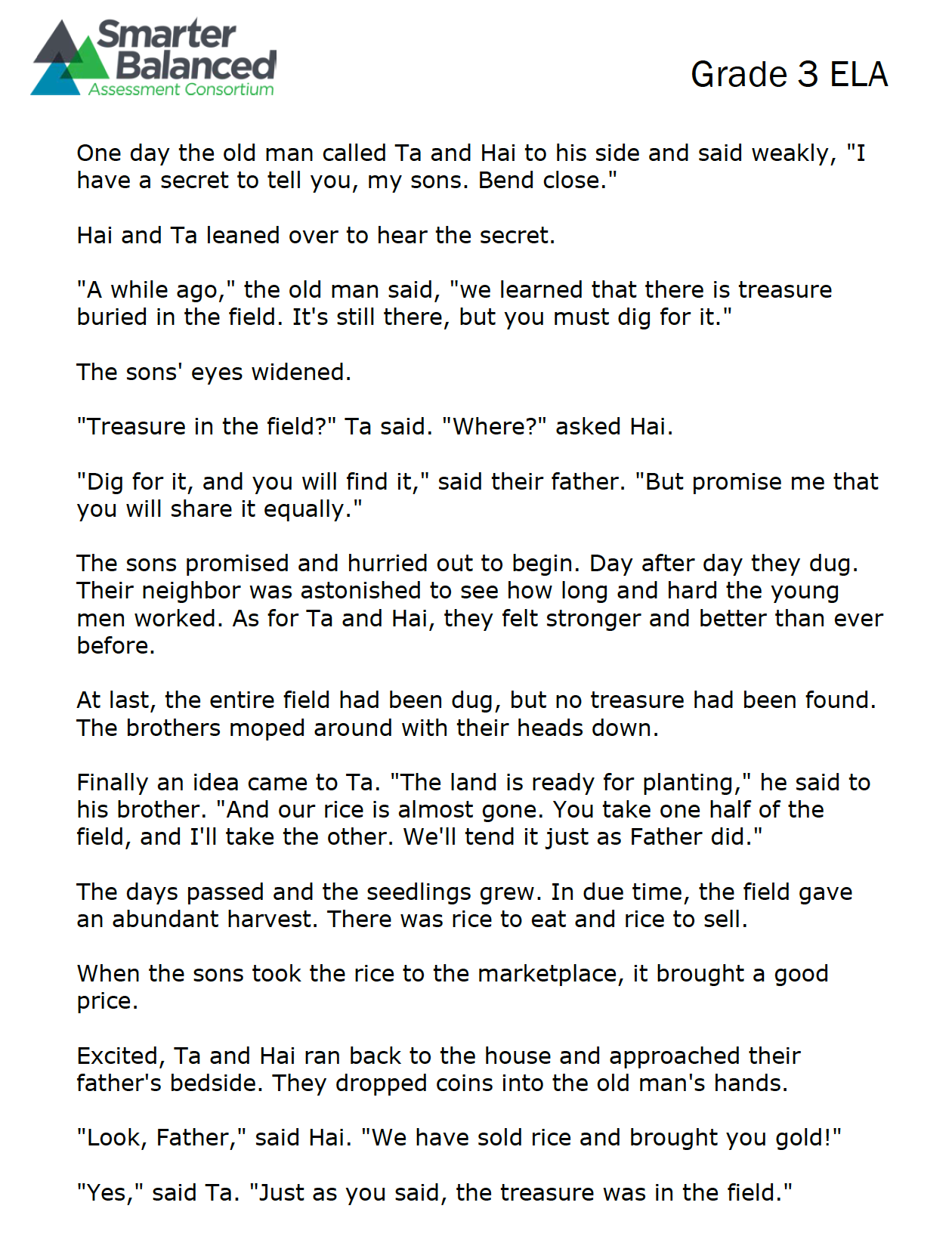 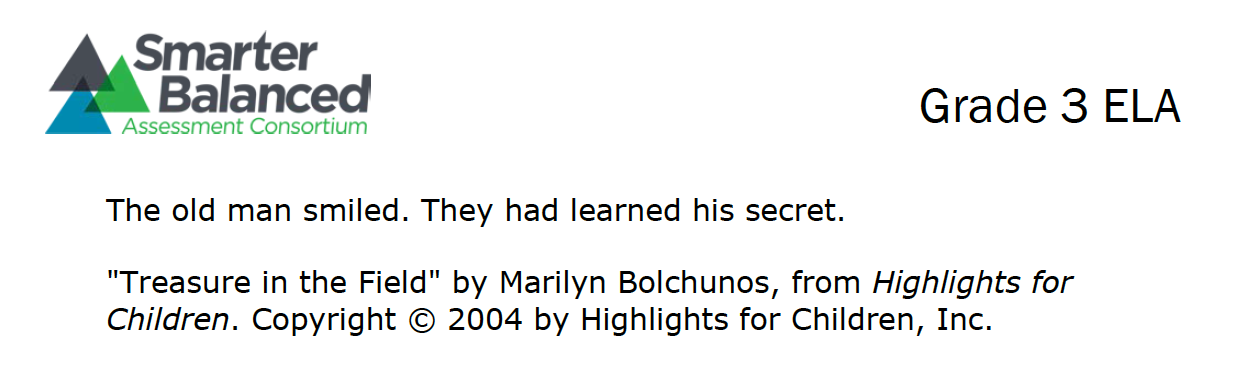 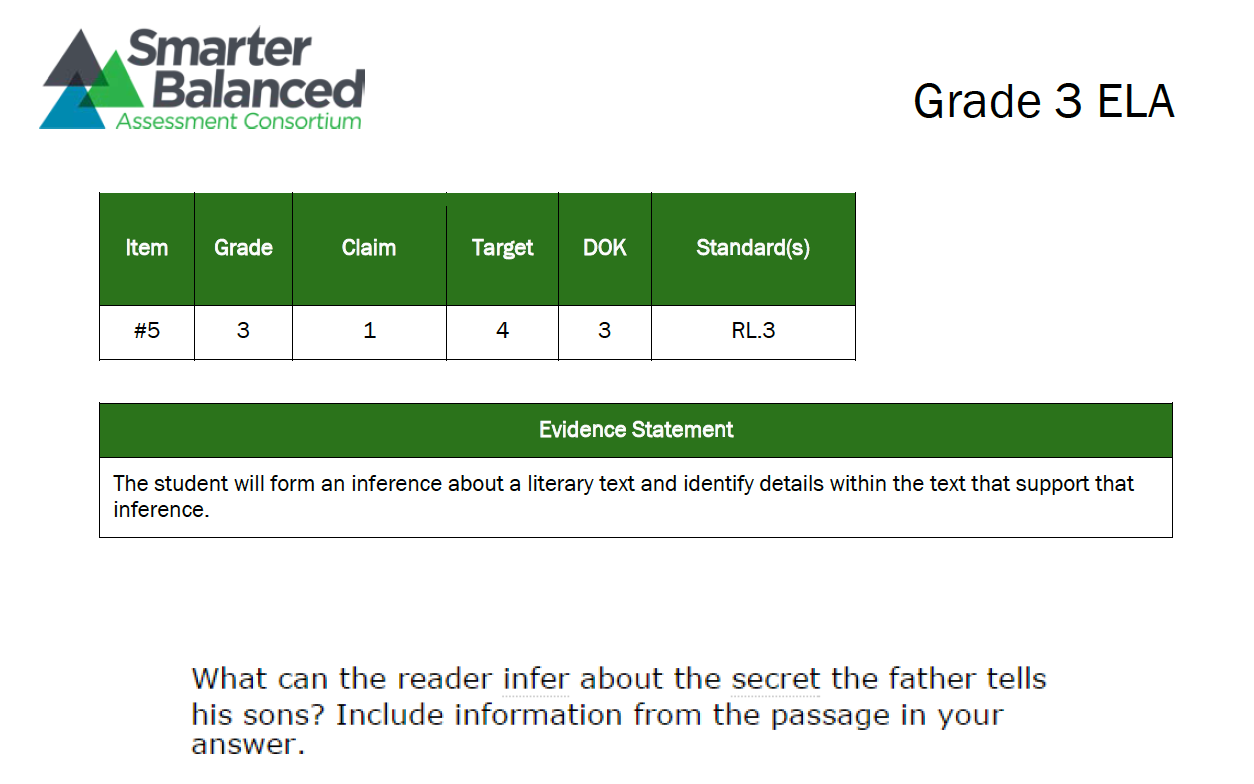 Type your answer in this box.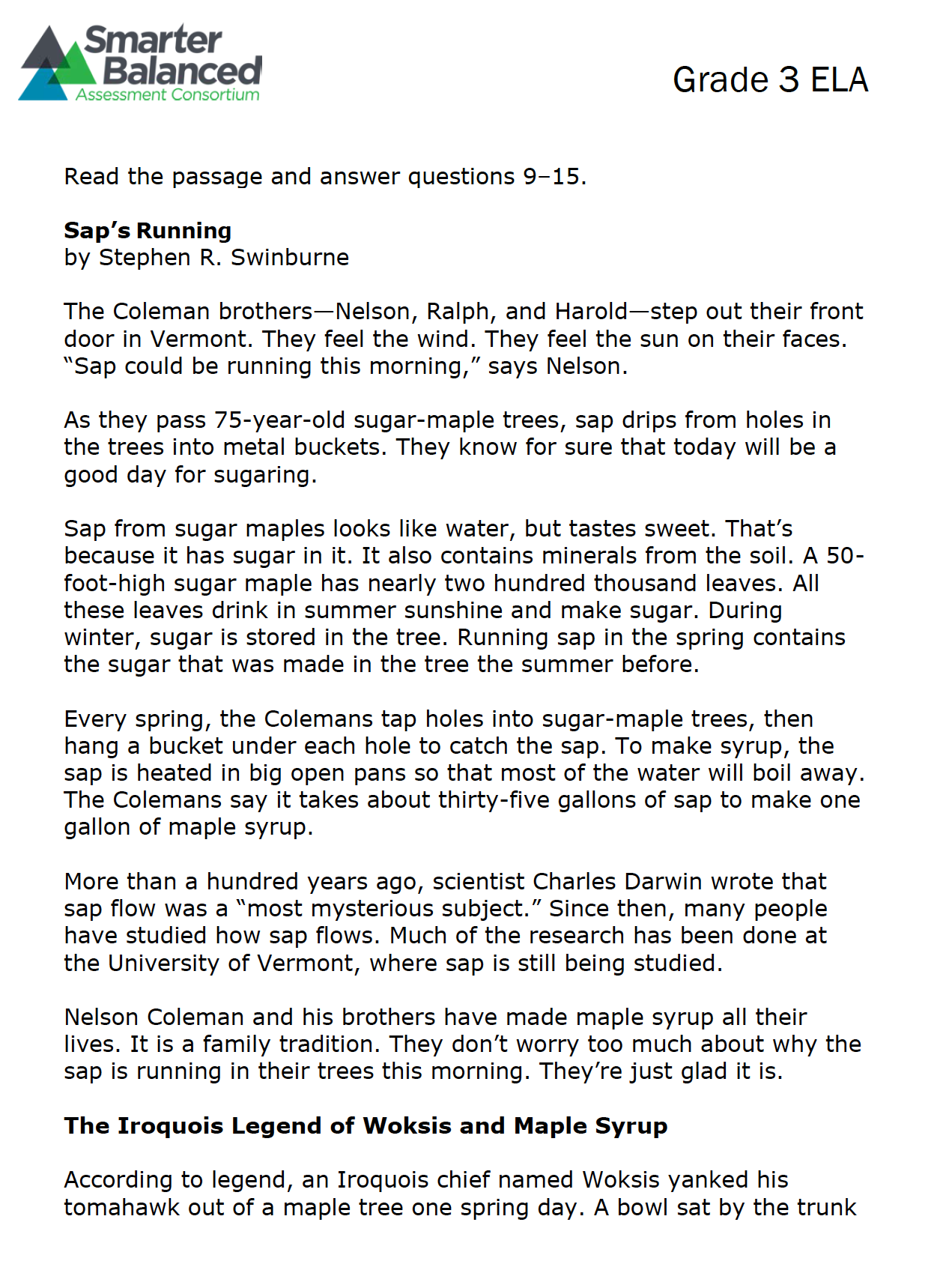 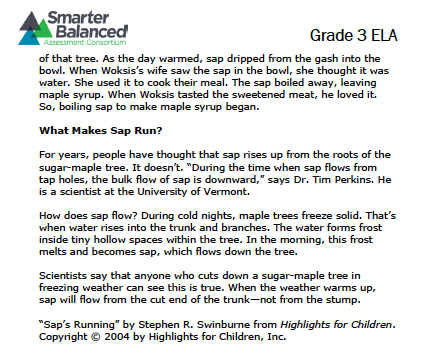 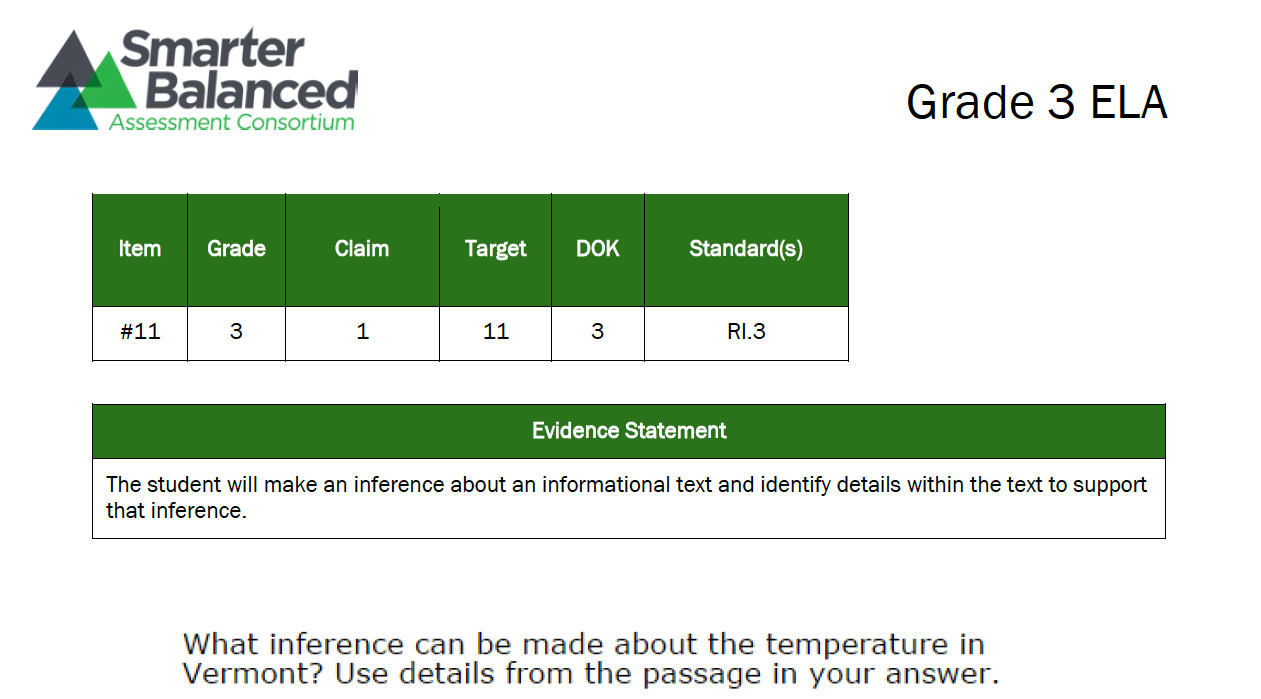 Type your answer in this box.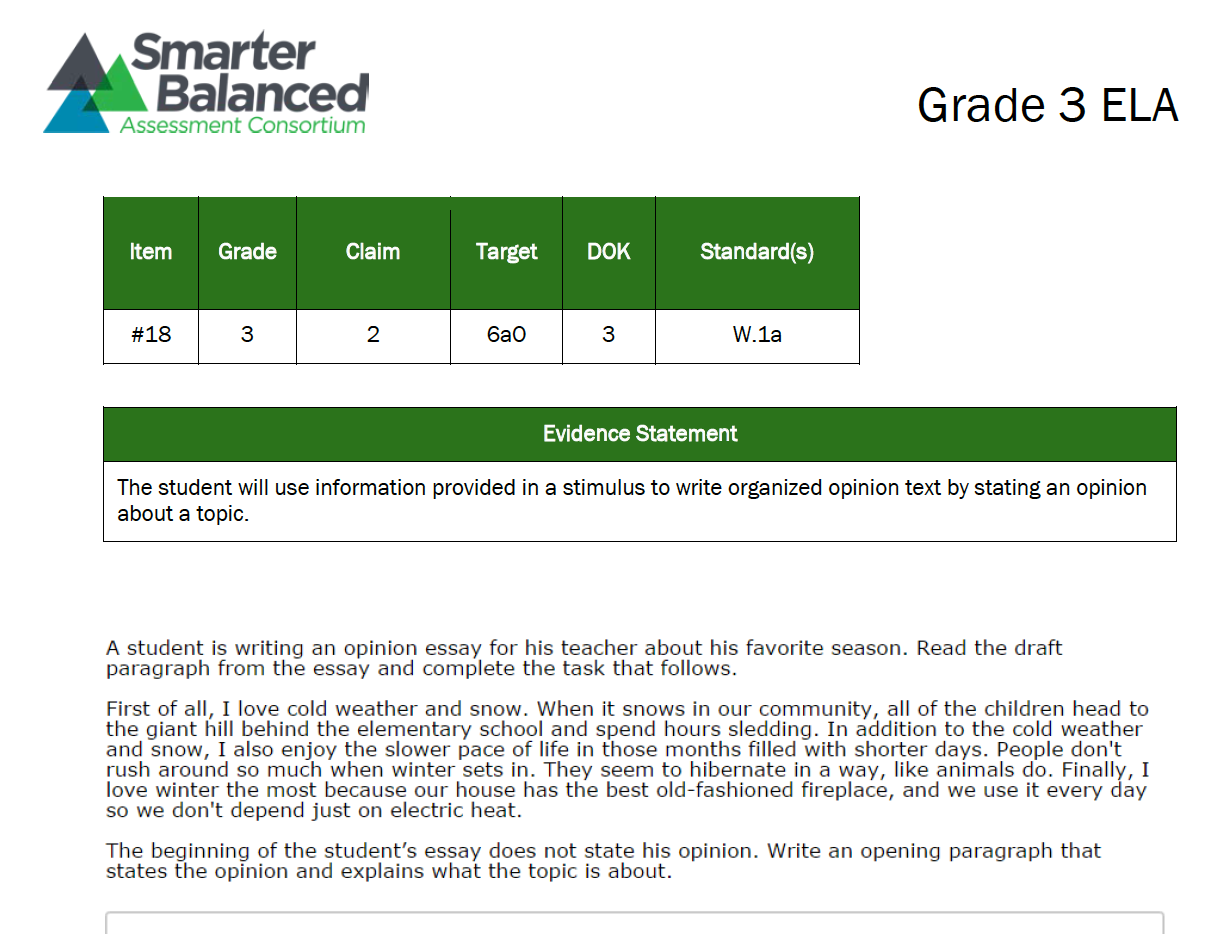 Type your answer in this box.